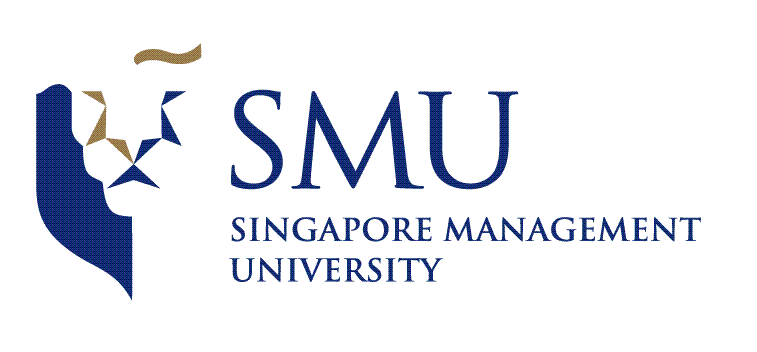 IS482 Analytics PracticumKolaveri Di Social Analytics ProjectProject ProposalSubmitted on 10th September, 2014Prepared by:Chan Wei YinLee JaehyunIntroduction“In a world where over two days of video get uploaded every minute, only that which is truly unique and unexpected can stand out in the way that [viral videos] have.” - Kevin Allocca, Youtube Trends Manager
While a picture can tell a thousand words, a video can tell a story. Virality of videos has been increasing for the past few years, where more social media channels are tapped on such as Facebook, Instagram, and Twitter. For this project, we will be focusing on videos that went viral among the Twitter users, in particular “Why this Kolaveri Di” - a music video that went viral in 2011 on social networking sites for its Tamil and English lyrics. With a combination of both research work and hands-on data analysis, we aim to unveil the implications of social networks in marketing campaigns and feasible recommendations.ObjectivesThe main objective of this project is to find out why and how it went viral. To further supplement the main objective, below is the list of questions that needed to be answered by the end of this project:Why did the video go viral?What are the factors that made Kolaveri Di go viral?What are the other possible factors (or triggers) that can make anything (not just Kolaveri Di) go viral on social network sites?What is the impact of social media on the virality of the video, in particular Twitter?What/Who are the influencers?Define the influencers.Identify the influencers.Who are the more influential influencers?Who are the more powerful influencers?What are their characteristics?How do they influence their followers?What kind of tweets do they make? What kind of keywords do they use?Are there any commonalities among the influencers?What implications does this project have?How do we engage the influencers in social media marketing?Make any other feasible recommendations for another video to be successful/go viral in Twitter.Approaches to Solve the ProblemWe will first attempt to understand and observe the situation in 2011 when the video “Why This Kolaveri Di” was first released. A thorough research work will be necessary to see the pattern of the viewership, the impact it has created on the online users, and the factors behind its unexpected success. After the preliminary research, hypotheses will be formed, which will be tested on with the analysis and exploration of the data (of tweets related to Kolaveri Di). Thus, our group attempts to approach this project in two parts:Research-Driven: a heavy part of the analysis will be rooted from research. Research work will be also used to form necessary hypotheses, which will be tested on through the actual data analysis. Some main research work would include: Similar case studies done on Twitter analytics and network analyticsFactors that can make videos go viral on social mediaPast academic papers or research papers that have been done on social media influences using Twitter (such as systematic framework and analytics framework)Data-driven: given the actual dataset on the users and their tweets during a certain time period, the dataset will be explored and analyzed to test the hypotheses.The outcomes of two methods will substaintiate each other to come up with the implications and recommendations.Dataset and Programs to be UsedKolaveri Di.csv dataset will be analyzed. It contains attributes namely:IDAuthorNameTweetContentTweetDatePotential tools to be used:R or NodeXLSAS Enterprise Guide or SPSS for data explorationEnterprise Guide Text Mining Expected Final DeliverablesAt the end of the project, we aim to have achieved the following:The factors affecting the virality of the videoIdentification of the influencers and characteristics of influencers  Key words that are used in the top tweetsMarketing recommendations which will be substantiated with data analysisWeekly TimelineWeekObjectives and TasksRemark1Understanding of the details of the project with Prof SeemaStudying the research materials given by Prof Seema Installation of R2Taking up R tutorialMeeting with Prof Srini to discuss the requirements and expectations of the projectComing up with the rough structure (outline) of the project3Complete project proposalLook into NodeXLDecide R/NodeXL as analytics tool for this projectExtended Project Proposal Deadline4(Project Proposal)&5Research on previous research cases on TwitterResearch on relevant case studies and blog postsUnderstand the components of Twitter dataUnderstand context of each column, explore dataset with NodeXL/RLearn and understand the components of graph and social network analysisMake any assumptions and hypotheses we may want to test through the analytics toolExplore and analyze the Twitter dataset 10th Sept - Project proposal deadline6Prepare for presentation and progress reportRevise weekly timeline7(Midterm)Midterm presentationAdjust the direction of the project based on the feedback1st Oct - Midterm Presentation8 & 9Explore and analyze the Twitter dataset 10Test out the hypothesis generated from our understanding of research cases and see if it’s applicable on the Twitter dataset11Come up with feasible marketing recommendations and conclusion of the projectDo final revision of the data analysis 12Prepare for presentation and the completion of report 13Final presentationRevise final report based on feedback	14Submission of the final report